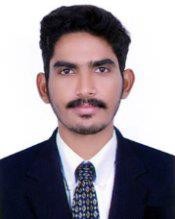 MARTINMARTIN.363942@2freemail.com 	 CAREER OBJECTIVE      Positon in Accounts dept, providing  opportnity to make a strong contribution            utilizing and expanding upon related educational skills, experiances and        capabilitiesWORK EXPERIANCEWorked  with Novelty Clothing  Pvt Ltd, Ernakulam, Kerala, India for 01 Year (October3 ,2015 to October 31,2016) as  Junior AccountantAssisted in Accounts Payable and Reconciliation of AccountsAssisted in filing of sales taxAbility  to handle cash receipts, company account payments, and general accounts.ACADEMIC  QUALIFICATIONMBA  (Master  of  Business  Administration) specialized in  Finance  and          HR from Kerala University, Thiruvanthapuram, Kerala in 2015 with  65%.B.Com (Bachelor of commerce) from Kerala           University, Thiruvanthapuram, Kerala in 2013 with 63%     PROJECTS UNDERTAKENA  project  conducted  at  KEL,Kollam, Kerala on  the  topicFinancial performance AnalysisA Project conducted on Customer Satisafaction at Ponnus food products anchal , kollamKEY SKILLSTeam PlayerDecision making and problem solvingAn accomplisherAn initiatorPROFESSIONAL AND TECHNICAL SKILLAnalyzing financial statements focusing investment decisions.Basic understanding of accounting and financial management principles          Well  versed  with the  concepts of financial instruments(equity,  debt                                           and mutual fund)MS Office (word, excel, PowerPoint)Typing speed : 28 WPMPERSONAL DETAILS Nationality                       :         Indian DECLARATIONI hereby declare that the above facts are true to the best of my knowledge